H O T Ă R Â R E A  Nr. 11din  29 ianuarie 2015privind  aprobarea contului de execuțieal Spitalului Municipal Dej la data de 31 decembrie 2014Consiliul local al Municipiului Dej, întrunit în ședința ordinară din data de 29 ianuarie 2015,Având în vedere proiectul de hotărâre, prezentat din iniţiativa primarului Municipiului Dej, întocmit în baza Raportului Nr. 1.399 din 22 ianuarie 2015, al Direcţiei Economice din cadrul Primăriei Municipiului Dej prin care se supune spre aprobare contul de execuţie al Spitalului Municipal Dej la data de 31 decembrie 2014, proiect avizat favorabil în şedinţa de lucru a comisiei economice din data de 29 ianuarie 2015;În conformitate cu prevederile ’art. 49’, alin. (12) din Legea Nr. 273/2006;Ținând cont de prevederile ’art. 36’, alin. (2), lit. b), alin. (4), lit. a) și ’art. 45’, alin. (2), lit. a) din Legea Nr. 215/2001 privind administrația publică locală, republicată, cu modificările și completările ulterioare,H O T Ă R Ă Ş T E: 	Art. 1.  Aprobă contul de execuție al Spitalului Municipal Dej, la data de 31 decembrie 2014, în următoarea structură:La partea de venituriPrevederi bugetare anuale: 19.940.260 leiPrevederi bugetare trimestriale: 19.940.260 leiÎncasări realizate: 19.106.096 leiLa partea de cheltuieliCredite bugetare aprobate anual:19.940.260 lei Credite bugetare aprobate trimestrial:  19.940.260 leiPlăți efectuate: 18.984.752 lei	Art. 2. Cu ducerea la îndeplinire a prevederilor prezentei hotărâri se încredințează Spitalul Municipal Dej și Direcția Economică din cadrul Primăriei Municipiului Dej.Preşedinte de şedinţă,Butuza Marius CornelNr. consilieri în funcţie -  19						Nr. consilieri prezenţi   -  15Nr. voturi pentru	   -  15	Nr. voturi împotrivă	   -   	Abţineri	               -  			        Contrasemnează							               Secretar,						                                                                      Covaciu Andron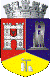 ROMÂNIAJUDEŢUL CLUJCONSILIUL LOCAL AL MUNICIPIULUI DEJStr. 1 Mai nr. 2, Tel.: 0264/211790*, Fax 0264/223260, E-mail: primaria@dej.ro